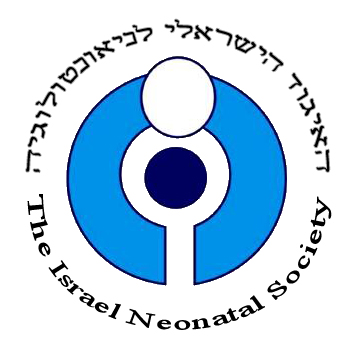 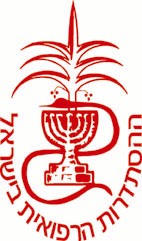 טבלת אירועים וכנסים – האיגוד הניאונטולוגיתאריךנושאמקוםמשתתפים29-31/5/18כנס איפוקרטס עזר מציון 40 פ"תרופאים ואחיות3/6/1810/6/18ימי עיון לתקשורת למתמחיםמסרמתמחים בניאונטולוגיה1/7/18סדנת מדריכים למצבים קלינייםמסרמתמחים בניאונטולוגיה3/7/18סדנת תקשורתמסרמתמחים בניאונטולוגיה(1)10/7/18סדנת תקשורתמסרמתמחים בניאונטולוגיה(2)5/7/18סדנת  NNP (1)מסראחיות8/7/18סדנת NNP (2)מסראחיות15-16/7/18סדנת מתמחיםמסרמתמחים בניאונטולוגיה(1)25-26/7/18סדנת מתמחיםמסרמתמחים בניאונטולוגיה(2)26/7/18סדנת מצבי קיצוןמסררופאים+אחיות5-6/9/18סדנת מתמחיםמסרמתמחים בניאונטולוגיה5/9/18כנס סתיו של האיגודשרתון סיטי טאואררופאים, אחיות4/10/18סדנת מצבי קיצוןמסררופאים+אחיות24-25/10/18סדנת מתמחיםמסרמתמחים בניאונטולוגיה(1)8/11/18סדנת מצבי קיצוןמסררופאים+אחיות14-15/11/18סדנת מתמחיםמסרמתמחים בניאונטולוגיה(2)20-22/11/18כנס אקו לניאונטולוגיםמסרניאונטולוגים2/12/18סדנת NNP (3)מסראחיות5-6/12/18סדנת מתמחיםמסרמתמחים בילדים